РЕСПУБЛИКА   КАРЕЛИЯКОНТРОЛЬНО-СЧЕТНЫЙ КОМИТЕТСОРТАВАЛЬСКОГО МУНИЦИПАЛЬНОГО РАЙОНАЗАКЛЮЧЕНИЕКонтрольно-счетного комитета Сортавальского муниципального района на проект Решения Совета Сортавальского городского поселения «О бюджете Сортавальского городского поселения на 2024 год и плановый период 2025 и 2026 годов»29.11.2023г.                                                                                                     №16ОБЩИЕ ПОЛОЖЕНИЯЗаключение Контрольно-счетного комитета Сортавальского муниципального района (далее – Контрольно-счетный комитет) на проект Решения Совета Сортавальского городского поселения «О бюджете Сортавальского городского поселения на 2024 год и плановый период 2025 и 2026 годов» (далее – Заключение) подготовлено с учетом требований Бюджетного кодекса Российской Федерации (далее БК РФ), иных нормативных правовых актов Российской Федерации, Республики Карелия, а также в соответствии с Положением о бюджетном процессе в Сортавальском городском поселении (далее – Положение о бюджетном процессе), Соглашением о передаче полномочий контрольно-счетного органа Сортавальского городского поселения по осуществлению внешнего муниципального финансового контроля Контрольно-счетному комитету Сортавальского муниципального района, и иными действующими нормативными правовыми актами Сортавальского городского поселения.На экспертизу, в Контрольно-счетный комитет, проект решения о местном бюджете с приложением документов и материалов, предусмотренных статьей 184.2 БК РФ поступил 15 ноября 2023 года, то есть в срок, установленного пунктом 1 статьи 20 Положения о бюджетном процессе в Сортавальском городском поселении, утвержденном Решением Совета Сортавальского городского поселения от 25.03.2014г. №30 для предоставления проекта решения в Совет Сортавальского городского поселения. Требования по составу показателей решения о бюджете, установленные статьей 184.1 Бюджетного кодекса в проекте решения соблюдены.При подготовке заключения Контрольно-счётного комитета учитывалась необходимость реализации положений, содержащихся в послании Президента РФ Федеральному собранию, Указах Президента РФ от 7 мая 2012 года, а также стратегических целей развития Республики Карелия, определенных в Стратегии социально-экономического развития Республики Карелия до 2030 года. Выборочно проверено наличие и проведен анализ нормативной и методической базы, регулирующий порядок формирования и расчетов основных показателей проекта Решения.ОСНОВНЫЕ ХАРАКТЕРИСТИКИ ПРОЕКТА БЮДЖЕТАБюджет Сортавальского городского поселения на 2024 год и плановый период 2025 и 2026 годов сформирован в рамках действующего налогового и бюджетного законодательства, в условиях планируемого сокращения как собственных доходов, так и безвозмездных поступлений в бюджет поселения из бюджетов другого уровня по сравнению с ожидаемой оценкой исполнения бюджета поселения за 2023 год. 	Проект бюджета Сортавальского городского поселения на 2024 год сформирован с объемом доходов в сумме 178 325,2 тыс. руб. Объем расходов в сумме 191 825,2 тыс. руб. Дефицит бюджета 13 500,0 тыс. руб. 	На плановый период 2025 года проект сформирован с объемом доходов в сумме 144 344,3 тыс. руб., объемом расходов– 137 434,3 тыс. руб., профицит бюджета 6 910,0 тыс. руб. 	На плановый период 2026 года проект сформирован с объемом доходов в сумме 149 530,2 тыс. руб., объемом расходов на 2026 год – 151 300,7 тыс. руб., дефицит бюджета 1 700,5 тыс. руб. Динамика основных параметров бюджета Сортавальского городского поселения свидетельствует о снижении общего объема доходов и расходов в 2024 году и в плановом периоде 2025 и 2026 годов по сравнению с оценкой ожидаемого исполнения бюджета Сортавальского городского поселения за 2023 год (объем доходов 268 721,0 тыс. руб., объем расходов 283 882,0 тыс. руб.) за счет сокращения объема безвозмездных поступлений.В структуре доходов бюджета Сортавальского городского поселения на 2024 год налоговые и неналоговые доходы составляют 94% от общего объема доходов, на плановый период 2025 и 2026 годов – около 100% от общего объема доходов. Удельный вес безвозмездных поступлений в общем объеме доходов в 2024 году на 34 процентных пункта ниже, чем ожидаемое исполнение за 2023 год (в 2023 году – 40 процентов). В составе безвозмездных поступлений из бюджетов другого уровня, предусмотрено поступление в форме дотации на выравнивание бюджетной обеспеченности поселений из бюджета субъекта на 2024 год в сумме 1 971,0 тыс. руб., субсидии на реализацию программ формирования современной городской среды на 2024 год в сумме на 12 467,2 тыс. руб., а также субвенции на осуществление государственных полномочий Республики Карелия по созданию и обеспечению деятельности административных комиссий и определению перечня должностных лиц, уполномоченных составлять протоколы об административных правонарушениях в сумме– 2,0 тыс. руб. на каждый год проекта.Проект бюджета Сортавальского городского поселения на 2024 год и плановый период 2025 и 2026 года сформирован в условиях отсутствия распределения иных межбюджетных трансфертов из республиканского бюджета и дотации на плановый период 2025 и 2026 года.В структуре расходов бюджета Сортавальского городского поселения приоритетными направлениями расходов Сортавальского городского поселения по-прежнему будут являться расходы, по разделам Жилищно-коммунальное хозяйство», «Общегосударственные вопросы», «Культура и кинематография» и «Национальная экономика». Расходы по разделу «Общегосударственные вопросы» в 2024 составят 26 процентов от общего объема расходов, в плановом периоде 2025 и 2026 годов по 32% и 30% соответственно. Расходы по разделу «Культуру и кинематография» в 2024 году составят 18% от общего объема расходов, в плановом периоде 2025 и 2026 годов составят по 19% ежегодно. Расходы по разделу «Национальная экономика» в 2024 году составят 19 процентов от общего объема расходов, в плановом периоде 2024 и 2025 годов по 19% и 17% соответственно. Расходы по разделу «Жилищно-коммунальное хозяйство» в 2024 году составят 35 процентов от общего объема расходов, в плановом периоде 2025 и 2026 годов составят 27% и 28% соответственно.Незначительную долю в расходах бюджета Сортавальского городского поселения (менее 1%) составляют расходы по разделам «Физическая культура и спорт», «Социальная политика», «Образование», «Национальная безопасность и правоохранительная деятельность», «Обслуживание государственного и муниципального долга».Проект бюджета Сортавальского городского поселения сформирован в не программном формате, за исключением средств, направленных на реализацию мероприятий муниципальной программы «Формирование современной городской среды на территории Сортавальского городского поселения» в рамках реализации федерального проекта «Формирование комфортной городской среды. Муниципальная программа разработана в рамках достижения целей, указанных в документах целеполагания – национального проекта «Жилье и городская среда» по стратегическому направлению развития «ЖКХ и городская среда» и утверждена постановлением Администрации Сортавальского городского поселения №29 от 26.03.2018г. Для реализации мероприятий данной муниципальной программы на 2024 год расходы предусмотрены в объеме в объеме 13 215,2 тыс. руб. Муниципальная программа разработана в рамках документов стратегического планирования, принятых на уровне субъекта Российской Федерации. Расходы на реализацию программы охватили на 2024 год 7 процентов от общего объема расходов.Проектом Решения о бюджете предусмотрено формирование бюджета поселения на 2024 год с дефицитом в размере 13 500,0 тыс. рублей, или 8% собственных доходов, на плановый период 2025 года с профицитом 6 910,0 тыс., и на 2026 год с дефицитом 1 770,5 тыс. руб. или 1% собственных доходов. По сравнению с ожидаемой оценкой исполнения бюджета поселения в 2023 году, объем плановых значений дефицита в процентах к собственным доходам в 2024 году сократится на 1% (в 2023 году прогнозируется исполнение бюджета с дефицитом 15 161,0 тыс. руб. или 9% от собственных доходов). Верхний предел муниципального долга Сортавальского городского поселения установлен: - на 1 января 2025 года – в сумме 8 000,0 тыс. руб.; - на 1 января 2026 года – в сумме 0,0 тыс. руб.; - на 1 января 2027 года – в сумме 0,0 тыс. руб.В проекте Решения прогнозируется сокращение объема муниципального долга к 01.01.2026г. до 0,0 тыс. руб. Объем долговой нагрузки в 2024-2026 годах сократится. Муниципальные гарантии в структуре муниципального долга Сортавальского городского поселения отсутствуют.Проектом бюджета запланированы расходы на обслуживание муниципального долга на 2024 год в объеме 8,0 тыс. рублей, что соответствует ожидаемому исполнению за 2023 год (8,0 тыс. руб.). ПРОГНОЗ СОЦИАЛЬНО-ЭКОНОМИЧЕСКОГО РАЗВИТИЯ СОРТАВАЛЬСКОГО ГОРОДСКОГО ПОСЕЛЕНИЯ НА 2024 ГОД И ПЛАНОВЫЙ ПЕРИОД 2025 и 2026 ГОДОВВ соответствии с Бюджетным кодексом Российской Федерации (статья 172) составление проекта бюджета должно основываться на прогнозе социально-экономического развития соответствующей территории и основных направлениях бюджетной и налоговой политики.Постановлением администрации Сортавальского городского поселения от 07.11.2014г. № 62 утвержден Порядок разработки прогноза социально-экономического развития Сортавальского городского поселения (далее – Порядок разработки прогноза).Представленный в Контрольно-счетный комитет Прогноз социально-экономического развития (далее - Прогноз) в соответствии с п.3.1 Порядка разработки прогноза включает в себя:-предварительные итоги социально-экономического развития Сортавальского городского поселения за истекший период и ожидаемые итоги за текущий финансовый год;-основные параметры прогноза социально-экономического развития Сортавальского городского поселения на 2024 год и плановый период 2025 и 2026 годов;-пояснительную записку по основным параметрам прогноза социально-экономического развития Сортавальского городского поселения на 2024 год и плановый период 2025 и 2026 годов.Основные параметры Прогноза социально-экономического развития одобрены Распоряжением администрации от 14.11.2023 года №758-О.Прогноз социально-экономического развития Сортавальского городского поселения содержит вариативность развития. Прогноз представлен в двух вариантах. Прогнозирование доходной части бюджета Сортавальского городского поселения, Согласно Пояснительной записке к Проекту, осуществлялось на основе базового варианта прогноза социально-экономического развития.В составе Прогноза представлены показатели прогноза социально-экономического развития Сортавальского городского поселения на 2024 год и на плановый период 2025 и 2026 годов. Данный документ не содержит информации по одобренным показателям на 2022,2023,2024 годам к утвержденному бюджету. Поэтому, увидеть какие показатели уточняются, представленным Прогнозом не представляется возможным.Основные показатели прогноза социально-экономического развития, представленные Сортавальским городским поселением в базовом варианте приведены в Таблице 1.Таблица 1Как видно из таблицы, большинство основных экономических показателей, представленных к проекту Решения, в том числе экономических показателей, на основе которых прогнозируются доходы, администратором которых является Администрация Сортавальского городского поселения, не спрогнозированы на плановый период 2026 года. В представленном Сортавальским городским поселением Прогнозе приведены не все показатели на основе которых должно производится прогнозирование поступлений доходной части бюджета на 2024 год и плановый период 2025 и 2026 годов (отсутствуют показатели на плановый период 2026 года и показатели для прогнозирования доходов от реализации имущества).Как видно из таблицы (графы 5,8,12) основные экономические показатели, отличаются от показателей, одобренных к утвержденному бюджету 2023 год, что может свидетельствовать о недостаточной точности прогноза. В 2024 году показатель «фонд начисленной заработной платы с учетом необлагаемой его части», предположительно составит 105% к оценке 2023 года. В 2025-2026 годах объем прогнозируется с увеличением на 8 процентов к уровню предыдущего года ежегодно. При сопоставлении данного показателя с показателями к утвержденному бюджету установлено, что на 2024 год и плановый период 2025 года данный показатель спрогнозирован с уменьшением на 22% и 18% соответственно. В нарушение ч.4 ст. 173 БК РФ, причины прогнозируемых изменений в Пояснительной записке не раскрыты.В 2024 году объем отгруженных товаров собственного производства выполненных работ и услуг собственными силами по промышленным видам деятельности – добыче полезных ископаемых, обрабатывающие производства в процентах к предыдущему году, предположительно составит 101% к оценке 2023 года. В 2025-2026 годах объем прогнозируется на уровне предыдущего года. При сопоставлении данного показателя с показателями к утвержденному бюджету установлено, что на 2024 годы данный показатель спрогнозирован без изменений, а на плановый период 2025 года с незначительным сокращением на 0,5%. В нарушение ч.4 ст. 173 БК РФ, причины прогнозируемых изменений в Пояснительной записке не раскрыты.В 2024 году среднегодовая численность населения Сортавальского городского поселения сократится по сравнению с 2023 годом на 5 процентов и будет составлять – 17 054 человека. В 2025, 2026 годах прогнозируется, что среднегодовая численность поселения сократится относительно уровня предыдущего года на 3 процента ежегодно и составит 16 004 человека к 2026 году. При сопоставлении данного показателя с показателями к утвержденному бюджету установлено, что на 2024 и 2025 годы данный показатель сократился на 24% и 27% соответственно. В нарушение ч.4 ст. 173 БК РФ, причины прогнозируемых изменений в Пояснительной записке не раскрыты.Оборот розничной торговли поселения в 2024 году составит предположительно 6 000,0 млн. руб., или 105 процентов к оценке 2023 года (5 730,3 млн. рублей), в 2025-2026 годах прогнозируется с увеличением составляющим 5% ежегодно. При сопоставлении данного показателя с показателями к утвержденному бюджету установлено, что на 2024 год и плановый период 2025 года данный показатель вырос на 3 014, млн руб. и 3 284,0 млн руб. В нарушение ч.4 ст. 173 БК РФ, причины прогнозируемых изменений в Пояснительной записке не раскрыты.Показатель «Площадь имущества, находящегося в муниципальной собственности под аренду» в 2024 году и плановом периоде 2025 года, составит 3 300,0 кв. м. и 3 000,0 кв. м. соответственно, на 2024 год показатель спрогнозирован на уровне оценки 2023 года, на плановый период 2025 года на 9% ниже. На плановый период 2026 года указанный показатель отсутствует. При сопоставлении данного показателя с показателями к утвержденному бюджету установлено, что на 2024 год данный показатель сократился на 2 647,5 кв. м. В нарушение ч.4 ст. 173 БК РФ, причины прогнозируемых изменений в Пояснительной записке не раскрыты.Показатель «Площадь земельных участков в собственности поселения» в 2024 году составит 747 000,0 кв. м., в плановом периоде 2025 года – 749 000,0 кв. м., показатель спрогнозирован на 2024 год на 1 458 кв. м больше, чем по оценке 2023 года, на плановый период 2025 с ростом относительно уровня 2024 года на 2 000,0 кв. м. На плановый период 2026 года указанный показатель не запланирован. При сопоставлении данного показателя с показателями к утвержденному бюджету установлено, что на 2024 год по данному показателю спрогнозирован рост на 40 106,7 кв. м. Согласно Пояснительной записке, рост показателя «площадь земельных участков в собственности поселения» произошел по причине выявления неучтенных объектов в результате инвентаризации и оформление прав собственности. Показатель «Площадь квартир по договорам социального найма» в 2024 году составит 25 089,92 кв. м., в плановом периоде 2025 года составит 24 900,0 кв. м. соответственно. Показатель на 2024 год спрогнозирован на уровне предыдущего года, показатель на плановый период 2025 года спрогнозирован со снижением на 189,92 кв. м относительно предыдущего года. Согласно Пояснительной записке, снижение показателя прогнозируется в связи активизацией приватизации жилого фонда, которое предоставлено по договорам социального найма. На плановый период 2026 года указанный показатель не запланирован. При сопоставлении данного показателя с показателями к утвержденному бюджету установлено, что на 2024 год данный показатель спрогнозирован с увеличением 7 107,3 кв. м. В нарушении ч.4 ст.174 БК РФ, причины прогнозируемых изменений в Пояснительной записке не раскрыты.Показатель «протяженность автомобильных дорог» в 2024 году в плановом периоде 2025 года составит 68,1 км. ежегодно, показатель спрогнозирован на 9,2 км меньше чем по оценке 2023 года (77,3 кв. м.). На плановый период 2026 года указанный показатель не запланирован. При сопоставлении данного показателя с показателями к утвержденному бюджету установлено, что на 2024 год данный показатель спрогнозирован с увеличением на 1,7 км. В нарушении ч.4 ст.174 БК РФ, причины прогнозируемых изменений в Пояснительной записке не раскрыты.Согласно ч.4 ст.174 БК РФ, а Пояснительной записке к прогнозу социально-экономического развития должно приводится обоснование параметров прогноза, в том числе их сопоставление с ранее утвержденными параметрами с указанием причин и факторов прогнозируемых изменений.В Пояснительной записке к прогнозу социально-экономического развития Сортавальского городского поселения, представленной с Проектом Решения, по большинству показателей (оборот розничной торговли, среднемесячная заработная плата работников, фонд заработной платы с учетом необлагаемой его части и т.д.) производится сопоставление фактических значений за 2023 год со значениями за 2022 и 2021 год, а также прогнозируются показатели на текущий 2023 год. Обоснование параметров прогноза на 2024 год и плановый период 2025 и 2026 года по большинству показателей отсутствует. Отсутствует сопоставление показателей с ранее утвержденными параметрами с указанием причин и факторов прогнозируемых изменений, в связи с чем не предоставляется возможным увидеть изменение показателей в представленном Проекте по отношению к показателям, одобренных при утверждении бюджета на 2022-2024 годы. В условиях реализации программно-целевого принципа планирования и исполнения бюджета повышаются требования к качеству прогноза социально-экономического развития на очередной финансовый год и на плановый период. Этот прогноз должен не только с большой степенью надежности определять исходные условия для разработки проекта бюджета, но и иметь целевой характер, то есть отражать результаты реализации поставленных целей и задач в среднесрочной перспективе, что является критерием эффективности проводимой социально-экономической политики и качества муниципальной системы прогнозирования.«Предварительные итоги социально-экономического развития Сортавальского поселения за 9 месяцев 2023 года и ожидаемые итоги социально-экономического развития за 2023 год» не содержат сопоставления ожидаемого результата по экономическим показателям, которые были приняты за основу при утверждении бюджета на 2023 год и плановый период 2024-2025 годов. Таким образом, отсутствует отражение результатов реализации поставленных целей и задач в текущем периоде.Одновременно, с проектом Решения Совета Сортавальского городского поселения «О бюджете Сортавальского городского поселения на 2024 год и на плановый период 2025 и 2026 годов», Администрацией Сортавальского городского поселения представлены «Основные направления бюджетной и налоговой политики Сортавальского городского поселения на 2024 год и на плановый период 2025 и 2026 годов», анализ которых показывает следующее.Бюджетная политика в Сортавальском городском поселении в 2024-2026 годах будет направлена на:- поддержание сбалансированности и устойчивости бюджетной системы в Сортавальском городском поселении;-развитие механизмов оперативного реагирования на изменение внешних условий;-отказ от принятия расходных обязательств, не отнесенных к полномочиям органов местного самоуправления;-ограничение предельного размера дефицита и объема муниципального долга Сортавальского городского поселения значениями, установленными Бюджетным кодексом;-снижение объема (недопущение возникновения) просроченной кредиторской и дебиторской задолженности.	Важное направление бюджетной политики Сортавальского городского поселения – участие в стратегическом проекте, по сбалансированному и устойчивому развитию территорий, предполагающем строительство (реконструкцию) или модернизацию объектов инфраструктуры за счет инфраструктурных бюджетных кредитов из федерального бюджета и бюджета Республики Карелия.Контрольно – счетный комитет отмечает, что в представленном Проекте Решения на 2024 год и плановый период 2025 и 2026 годов, в качестве источников финансирования дефицита бюджета привлечение бюджетных кредитов не предусмотрено. Кроме того, бюджетным законодательством не предусмотрен механизм предоставления бюджетных кредитов из федерального бюджета напрямую, минуя бюджет субъекта, местным бюджетам. Таким образом, источники финансирования дефицита поселения в представленном Проекте Решения о бюджете на 2024 год и плановый период 2025 и 2026 годов сформированы в разрез с бюджетной политикой Сортавальского городского поселения.Основной целью налоговой политики Сортавальского городского поселения на очередные три года является эффективное и стабильное функционирование налоговой системы, создание условий для роста экономики поселения, поддержка предпринимательской и инвестиционной активности при сохранении бюджетной устойчивости и сбалансированности бюджета. Одним из приоритетных направлений налоговой политики Сортавальского городского поселения является стимулирование инвестиционной деятельности на территории поселения. Планируется реализация введенных дополнительных налоговых преференций по налогам в части специальных налоговых режимов. Так, на очередной финансовый год и плановый период будут установлены минимальные ставки налогообложения по упрощенной системе для организаций и индивидуальных предпринимателей. Также на 2024 год будут продлены действующие в 2021 и 2023 годах меры поддержки для субъектов малого предпринимательства с установлением пониженных налоговых ставок. На территории поселения будет продлено действие налоговых льгот для впервые зарегистрированных предпринимателей, применяющих упрощенную и патентную систему налогообложения. Контрольно – счетный комитет отмечает, что в силу положений главы 26.2 Налогового Кодекса РФ, налоговые льготы по налогу, уплачиваемому в связи с применением упрощенной системы налогообложения устанавливаются законами субъектов РФ. Полномочия по установлению налоговых льгот по налогу, уплачиваемому в связи с применением упрощенной системы налогообложения у Сортавальского городского поселения отсутствуют, в связи с чем включать указанные направления деятельности в налоговую политику Сортавальского городского поселения не корректно.	Предусматривается информационное взаимодействие с налоговыми органами в части формирования бюджета Сортавальского городского поселения и оценки налоговой базы. Кроме того, усилена работа с налоговыми органами по постановке на учет налогоплательщиков, чьи подразделения расположены на территории Сортавальского городского поселения. Доходы бюджета4.1. Оценка полноты и соответствия состава информации, содержащейся в перечне источников доходов бюджета поселения и реестре источников доходов бюджета поселения, требованиям Бюджетного кодекса Российской Федерации и иным нормативным правовым актам показала следующее.В Реестр источников доходов бюджета Сортавальского городского поселения, представленный в составе документов и материалов одновременно с проектом бюджета включена информация, соответствующая составу информации, предусмотренной ст.11 «Общих требований к составу информации, порядку формирования и ведения реестра источников доходов Российской Федерации, реестра источников доходов федерального бюджета, реестров источников доходов бюджетов субъектов Российской Федерации, реестров источников доходов местных бюджетов и реестров источников доходов бюджетов государственных внебюджетных фондов», утвержденных Постановлением Правительства Российской Федерации от 31 августа 2016 г. № 868.В Реестре источников доходов бюджета Сортавальского городского поселения на 2024 год и плановый период 2025, 2026 годов указаны коды бюджетной классификации, соответствующие Приказу Минфина России от 01 июня 2023 г. N 80н «Об утверждении кодов (перечней кодов) бюджетной классификации Российской Федерации на 2024 год (на 2024 год и на плановый период 2025 и 2026 годов)» за исключением неверного применения кода дохода 2 02 25430 13 0000 150 «Субсидии бюджетам городских поселений на строительство и реконструкцию (модернизацию) объектов питьевого водоснабжения». КБК для указанного наименования доходов, в соответствии с Приказом Минфина России от 01 06.2023 г. N 80н - 2 02 25243 13 0000 150.4.2.Доходы бюджета Сортавальского городского поселенияДинамика показателей доходной части бюджета Сортавальского городского поселения за четыре года (с 2023 по 2026 годы) представлена в таблице:                                                                            Таблица 2 (тыс. руб.)Доходы в проекте бюджета Сортавальского городского поселения на 2024 год предусмотрены в объеме 178 325,2 тыс. рублей, что меньше ожидаемого уровня текущего года на 90 395,8 тыс. рублей, или на 44 процента. Снижение доходов бюджета в 2024 году по сравнению с оценкой 2023 года произойдет за счет планируемого снижения безвозмездных поступлений на 92 324,8 тыс. руб. или на 86 процентов. Налоговые и неналоговые доходы спрогнозированы с ростом относительно оценки 2023 года на 1 929,0 тыс. руб. или на 1 процент.В 2025 году прогнозируется снижение объемов доходной части бюджета поселения к объему 2024 года на 19 процентов, в абсолютном выражении снижение составит 33 980,9 тыс. рублей. Снижение прогнозируется по безвозмездным поступлениям на 14 438,2 тыс. руб. или на 99,99%, и по налоговым и неналоговым доходам на 19 542,7 тыс. руб. или на 12%. В 2026 году прогнозируется рост объема доходов по отношению к 2025 году в абсолютном выражении на 5 185,9 тыс. рублей, или на 4 процента, за счет роста поступлений по налоговым и неналоговым источникам на 5 185,9 тыс. руб. или на 4 процента. Безвозмездные поступления запланированы на уровне предыдущего года. Анализ структуры доходов бюджета Сортавальского городского поселения свидетельствует о планируемом снижении доли безвозмездных поступлений в общем объеме доходов, прогнозируемых к поступлению в 2024 году и плановом периоде 2025 и 2026 годов. Удельный вес безвозмездных поступлений в общем объеме доходов бюджета в 2024 году по сравнению с оценкой 2023 года снизиться на 32 процента (в 2023 году – 40 процентов), в плановом периоде 2025 и 2026 годов на 40 процентов ежегодно. 4.3. Налоговые доходы бюджета Сортавальского городского поселенияНалоговые доходы бюджета Сортавальского городского поселения на 2024 год прогнозируются в объеме 97 850,3 тыс. рублей на плановый период 2025, 2026 годов – 103 069,3 тыс. руб. и 108 255,2 тыс. руб. соответственно.В сравнении с 2023 годом поступления налоговых доходов в 2024 году прогнозируются с ростом, составляющим 10 процентов. На плановый период 2025, 2026 годов с увеличением на 5 процента ежегодно к уровню предыдущего года.Наибольшую долю налоговых доходов бюджета в 2024 году по-прежнему будут составлять поступления от уплаты налога на доходы физических лиц – 72 процента, в плановый период 2025,2026 годов по 73 и 74 процента соответственно.Динамика прогнозируемого поступления налога на доходы физических лиц, а также поступлений по другим налоговым источникам представлена в таблице: Таблица 3Анализ приведенных данных свидетельствует о том, что налоговые доходы бюджета в 2024 году прогнозируются по трем налоговым источникам с увеличением относительно объема 2023 года, по двум (единый сельскохозяйственный налог и земельный налог) со снижением. На плановый период 2025 и 2026 годов по всем источникам доходы прогнозируются с увеличением относительно уровня предыдущего года за исключением поступлений от единого сельскохозяйственного налога. Поступления от единого сельскохозяйственного налога в плановом периоде 2025 и 2026 годов прогнозируются на уровне 2024 года. Рассмотрим прогнозируемые поступления в бюджет Сортавальского городского поселения в разрезе основных налоговых источников. 4.3.1.Налог на доходы физических лицСогласно Пояснительной записке, прогноз налога на доходы физических лиц на 2024 год определен на основе сложившейся динамики налоговых вычетов по формам налоговой отчетности 5-НДФЛ и 5-ДДК, динамики поступлений отчислений НДФЛ на территории Сортавальского городского поселения. На 2024 год поступление НДФЛ прогнозируется в сумме 70 260,0 тыс. руб. что на 5 700,0 тыс. рублей или на 9 процентов больше оценки 2023 года.В представленной Пояснительной записке не содержится информация при каком уровне собираемости спрогнозирован объем поступлений по данному налогу. В случае если объем поступлений спрогнозирован в размере 100% собираемости, то существует риск недопоступления налога. Кроме того, в Пояснительной записке отсутствует информация о дополнительных поступлениях налога на доходы физических лиц, спрогнозированная по данным задолженности предыдущих периодов и результатам работы по взысканию задолженности по данному налогу. На плановый период НДФЛ прогнозируется:-на 2025 год в сумме 74 866,0 тыс. рублей, что на 4 606,0 тыс. рублей или на 7 процентов больше прогнозируемого на 2024 год суммы;-на 2026 год в сумме 79 689,0 тыс. рублей, что на 4 823,0 тыс. рублей или на 6 процентов больше прогнозируемой на 2025 год суммы.Удельный вес НДФЛ в общем объеме налоговых доходов бюджета поселения составит в 2024 году – 72 процента, в плановом периоде 2025 и 2026 года 73 и 74 процента соответственно.4.3.2.Акцизы по подакцизным товарам (продукции), производимым на территории Российской ФедерацииСогласно Пояснительной записке к проекту Решения, прогноз поступления доходов в бюджет Сортавальского городского поселения от уплаты акцизов на нефтепродукты (дизельное топливо, моторные масла для дизельных и (или) карбюраторных (инжекторных) двигателей, автомобильный бензин) определен на основании норматива зачисления в местный бюджет согласно Проекту Закона Республики Карелия «О бюджете Республики Карелия на 2024 и плановый период 2025-2026 годов».В одобренном прогнозе социально-экономического развития Сортавальского городского поселения содержится показатель, участвующий в расчете норматива распределения отчислений от акцизов в бюджет поселения (протяженность автомобильных дорог местного значения). В представленных материалах к проекту Решения не представлен расчет по данному виду налогового дохода.Поступления доходов от уплаты акцизов на нефтепродукты в бюджет Сортавальского городского поселения в 2024 году прогнозируются в сумме 6 736,3 тыс. руб., на 6 процентов больше оценки 2023 года, в плановом периоде 2025-2026 годов в сумме 7 162,3 тыс. руб. и 7 335,2 тыс. руб. соответственно с увеличением на 6% и 2% к предыдущему году.Удельный вес данного вида налогового источника в 2024 и в плановом периоде 2025-2026 годов составит 7 процентов в объеме налоговых поступлений ежегодно.4.3.3. Единый сельскохозяйственный налогСогласно Пояснительной записке к проекту бюджета, объем данного вида источника налоговых поступлений спрогнозирован исходя из прогнозируемой на 2024 год налоговой базы (доходов, уменьшенных на величину расходов) и налоговой ставки в размере 6%, установленной Налоговым Кодексом РФ.С учетом установленного норматива зачислений в бюджет поселения в размере 50% по данным МИФНС №5 по РК о начислении единого сельскохозяйственного налога за отчетный финансовый год согласно отчету (форма №5-ЕСХН) «О налоговой базе и структуре начислений по единому сельскохозяйственному налогу» и представленной оценки динамики поступления налога за предыдущие года.Поступления от данного налога в бюджет Сортавальского городского поселения на 2024 год и на плановый период 2025,2026 годов прогнозируются в сумме 22,0 тыс. рублей ежегодно, что на 0,2 тыс. руб. меньше чем ожидаемое исполнение за 2023 год. Удельный вес данного вида налогового источника в 2024 году и в плановом периоде 2025-2026 годов составит менее одного процента в объеме налоговых поступлений ежегодно.4.3.4.Налог на имуществоСогласно Пояснительной записке к проекту бюджета, объем данного вида источника налоговых поступлений определен исходя из кадастровой стоимости дифференцированных ставок налога и налоговых льгот для отдельных категорий граждан, предусмотренных гл.32 Налогового кодекса и ставки налога, установленной Решением Совета Сортавальского городского поселения с учетом норматива зачисления в бюджет Сортавальского городского поселения в размере 100%, а также учтено погашение имеющейся недоимки по данному источнику. В прогнозе социально-экономического развития Сортавальского городского поселения показатель, участвующий в прогнозе доходов по налогу на имущество физических лиц (кадастровая стоимость имущества физических лиц) отсутствует. В представленных материалах к проекту Решения не представлен расчет по данному виду налогового дохода.Поступления данного налога в бюджет Сортавальского городского поселения на 2024 год прогнозируются в сумме 7 730,0 тыс. рублей, что на 2 844,5 тыс. руб. или на 58% больше ожидаемого за 2023 год. На плановый период 2025,2026 годов в сумме – 7 811,0 и 7 894,0 тыс. руб. соответственно.Удельный вес данного вида налогового источника в 2024 году и в плановом периоде 2025-2026 годов составит по 8 процентов в объеме налоговых поступлений ежегодно.4.3.5.Земельный налогСогласно Пояснительной записке к проекту бюджета, объем поступлений земельного налога определен исходя из сведений, предоставленных налоговыми органами, с учетом проведения новой государственной оценки земель, увеличением кадастровой стоимости земельных участков и ставок налога, установленных Решением Совета Сортавальского городского поселения с учетом снижения ставки налога по объектам социально-культурной сферы. С учетом норматива зачисления в бюджет Сортавальского городского поселения в размере 100%. В прогноз социально-экономического развития Сортавальского городского поселения показатель, участвующий в прогнозе доходов по земельному налогу (кадастровая стоимость земельных участков) отсутствует. В представленных материалах к проекту Решения не представлен расчет по данному виду налогового дохода.Поступления данного налога в бюджет Сортавальского городского поселения на 2024 год прогнозируются в сумме 13 102,0 тыс. рублей, что на 416,0 тыс. руб. или на 3 процента меньше ожидаемого исполнения за 2023 год. На плановый период 2025,2026 годов в сумме 13 208,0 тыс. руб. и 13 315,0 тыс. руб. соответственно.Удельный вес данного вида налогового источника в 2024 году составит 12 процентов, в плановом периоде 2023-2024 годов - 13 процентов в объеме налоговых поступлений ежегодно.4.4. Неналоговые доходы бюджета Сортавальского городского поселенияНеналоговые доходы бюджета Сортавальского городского поселения на 2024 год прогнозируются в объеме 66 034,7 тыс. рублей, на плановый период 2025 и 2026 годов – 41 273,0 тыс. руб. ежегодно.В сравнении с 2023 годом поступления неналоговых доходов в 2024 году прогнозируются с уменьшением составляющим 9 процентов. На плановый период 2025 с увеличением на 38 процентов, на 2026 годов на уровне предыдущего года.Наибольшую долю неналоговых доходов бюджета в 2024 году и в плановом периоде 2025 и 2026 годов будут составлять доходы, получаемые от арендной платы за земельные участки– 31%, 33% и 42% соответственно. Динамика прогнозируемого поступления по основным неналоговым источникам представлена в таблице: Таблица 4Анализ приведенных данных свидетельствует о том, что неналоговые доходы бюджета в 2024 году по пяти из семи неналоговых источников прогнозируются с сокращением относительно объема 2023 года и по двум источнику («доходы от продажи имущества и «денежные взыскания (штрафы)») с увеличением. На плановый период 2025 года, по трем неналоговым источникам поступления прогнозируется со снижением относительно объема предыдущего года, по четырем источникам на уровне предыдущего года. На плановый период 2026 года по всем неналоговым источникам поступления прогнозируется на уровне предыдущего года. Рассмотрим прогнозируемые поступления в бюджет Сортавальского городского поселения в разрезе основных неналоговых источников. 4.4.1. Доходы от использования имуществаСогласно Пояснительной записке к проекту бюджета, доходы от использования имущества спрогнозированы на основе планов использования земельных участков и использования имущества.Доходы, получаемые в виде арендной платы за земельные участки спрогнозированы исходя из прогнозируемого количества и площади земельных участков и определены с учетом установленного норматива отчислений и поступлений в результате проведения претензионно-исковой работы. Объем прогнозируемых поступлений доходов, получаемые в виде арендной платы за земельные участки на 2024 год составляет 21 925,7 тыс. руб., на плановый период 2025 и 2026 составляет 17 416,0 ежегодно.Доходы от сдачи в аренду муниципального имущества рассчитаны исходя из прогнозируемого размера площадей сдаваемых в аренду помещений, вовлечения в оборот неиспользуемого имущества, поступлений платежей в результате претензионно-исковой работы. Объем прогнозируемых поступлений доходов от сдачи в аренду муниципального имущества на 2024 год прогнозируется в сумме 6 232,8 тыс. руб., на плановый период 2025 и 2026 в сумме 6 000,0 тыс. руб.Прочие поступления от использования имущества, согласно Пояснительной записке, определены исходя из прогнозируемого объема жилых помещений, находящихся в муниципальной собственности и уровня собираемости доходов по данным ЕРЦ. При прогнозировании показателя учитывались поступления, связанные с заключенными соглашениями по размещению нестационарных торговых объектов на земельных участках, собственность на которые не разграничена, а также находящих в муниципальной собственности поселения. Объем прогнозируемых поступлений прочих поступлений от использования имущества на 2024 год в сумме 6 775,2 тыс. руб., на плановый период 2025 и 2026 прогнозируется в сумме 6 785,0 тыс. руб. ежегодно.В прогноз социально-экономического развития Сортавальского городского поселения включены показатели на основе которых рассчитывается доходы от использования имущества на 2024 и 2025 год (площадь имущества, находящегося в муниципальной собственности под арендой, площадь муниципальных квартир по договорам социального найма, площадь земельных участков, находящихся в муниципальной собственности). В прогнозе социально-экономического развития отсутствуют показатели на основе которых должен производится расчет доходов от использования имущества на 2026 год. В представленных материалах к проекту Решения не представлен расчет по доходам от использования имущества.Поступление доходов от использования имущества в бюджет Сортавальского городского поселения на 2024 год прогнозируются в сумме 34 933,7 тыс. рублей, что на 759,1 тыс. руб. или на 2 процента меньше ожидаемого исполнения за 2023 год. На плановый период 2025 и 2026 годов по 30 201,0 тыс. руб. ежегодно.Удельный вес данного вида неналогового источника в 2024 году составит 53 процента, в плановом периоде 2025 и 2026 годов 73 процента ежегодно в объеме неналоговых поступлений.4.4.2. Доходы от реализации имуществаСогласно Пояснительной записке к проекту бюджета, доходы от реализации имущества, находящегося в собственности поселения определены исходя из прогнозируемого перечня муниципального имущества, находящегося в собственности поселения и Программы приватизации муниципального имущества Сортавальского городского поселения, что соответствует требованиям Методики прогнозирования поступлений доходов в бюджет Сортавальского городского поселения. В прогнозе социально-экономического развития Сортавальского городского поселения отсутствует показатель на основе которого рассчитываются доходы от реализации имущества (количество объектов муниципальной собственности, включенных в программу приватизации). В представленных материалах к проекту Решения не представлен расчет по данному виду налогового дохода. Поступление доходов от реализации имущества в бюджет Сортавальского городского поселения на 2024 год прогнозируются в сумме 27 731,0 тыс. рублей, что на 3 546,3 тыс. руб. больше оценки 2023 года (24 184,7 тыс. руб.). На плановый период 2025 и 2026 годов доходы от продажи 7 702,0 тыс. руб. ежегодно.Поступление доходов от реализации земельных участков на 2024 год и плановый период 2025 и 2026 годов прогнозируется в объеме 2 160,0 тыс. ежегодно, что на 8 315,5 тыс. руб. меньше оценки 2023 года. Удельный вес данного вида неналогового источника в 2024 году составят 45 процентов, а в плановом периоде 2025 и 2026 годов 24 процента ежегодно.4.4.3 Доходы от оказания платных услуг и компенсации затрат государстваПоступления доходов от оказания платных услуг и компенсации затрат государства в бюджет Сортавальского городского поселения на 2024 год и плановый период 2025 и 2026 годов прогнозируются в сумме 1 150,0 тыс. руб. ежегодно, что на 1 041,0 тыс. руб. меньше ожидаемого исполнения за 2023 год. Удельный вес данного вида неналогового источника в 2024 году составит 2 процента к объему ежегодных неналоговых поступлений, в плановом периоде 2025 и 2026 годов составит 3 процентов ежегодно.В Пояснительной записке к проекту бюджета, отсутствует информация, каким образом произведено прогнозирование доходов от оказания платных услуг и компенсации затрат государстваВ прогнозе социально-экономического развития Сортавальского городского поселения показатели, на основе которых рассчитываются доходы от оказания платных услуг, отсутствуют. В представленных материалах к проекту Решения не представлен расчет по данному виду неналогового дохода.4.4.4. Штрафы, санкции, возмещение ущерба.Поступление денежных взысканий в бюджет Сортавальского городского поселения на 2024 год и на плановый период 2025 и 2026 годов запланировано в сумме 60,0 тыс. рублей ежегодно. Удельный вес данного вида неналогового источника на 2024 год и на плановый период 2025 и 2026 годов составляет менее 1 процента в объеме неналоговых поступлений.В пояснительной записке к Проекту бюджета поселения отсутствует экономическое обоснование расчетов планируемых сумм поступления от денежных взысканий. Как видно из результатов проверки и анализа прогноза налоговых и неналоговых доходов проекта Решения, в составе материалов к проекту по ряду налоговых и неналоговых доходов не представлены расчеты, что свидетельствует о недостаточной прозрачности формирования доходной базы бюджета городского поселения. Прогнозирование доходов бюджета Сортавальского городского поселения не по всем собственным доходным источникам соответствует требованиям, установленными статьей 172 Бюджетного кодекса Российской Федерации , так как в прогнозе социально-экономического развития Сортавальского городского поселения утверждены не все показатели на основе, которых необходимо прогнозировать доходы, (например, отсутствует показатель - количество объектов муниципальной собственности, включенных в программу приватизации), вообще отсутствуют показатели на 2026 год.4.5. БЕЗВОЗМЕЗДНЫЕ ПОСТУПЛЕНИЯСогласно Пояснительной записке к проекту бюджета, безвозмездные поступления в доходах бюджета Сортавальского городского поселения учтены в объемах, предусмотренных проектом Закона Республики Карелия «О бюджете Республике Карелия на 2024 год и на плановый период 2025 и 2026 годов».Безвозмездные поступления из бюджета другого уровня в бюджет Сортавальского городского поселения прогнозируются:-на 2024 год в объеме 14 440,2 тыс. рублей, что на 92 324,9 тыс. рублей, меньше ожидаемого поступления на 2023 год (106 765,1 тыс. рублей), на плановый период 2025 и 2026 годов в объеме 2,0 тыс. руб. ежегодно, что на составляет 99,99 процента меньше чем на 2024 год. Структура безвозмездных поступлений из бюджетов другого уровня за период 2023 -2026 годов представлена в следующей таблице.          Таблица 5Менее 1 %Из приведенных в таблице данных следует, что удельный вес безвозмездных поступлений в общем объеме доходов в 2024 году на 32 процентных пункта ниже, чем по оценке 2023 года и составят 8 процентов (в 2023 году – 40 процентов). В составе безвозмездных поступлений из бюджетов другого уровня, предусмотрено поступление в форме субсидии на реализацию программ формирования современной городской среды в сумме на 2024 год – 12 467,2 тыс. руб., дотации на выравнивание бюджетной обеспеченности из бюджета субъекта в сумме 1 971,0 тыс. руб., а также субвенции на осуществление государственных полномочий Республики Карелия по созданию и обеспечению деятельности административных комиссий и определению перечня должностных лиц, уполномоченных составлять протоколы об административных правонарушениях в сумме– 2,0 тыс. руб. на каждый год проекта.5. РЕЗУЛЬТАТЫ ПРОВЕРКИ И АНАЛИЗА ФОРМИРОВАНИЯ РАСХОДОВ БЮДЖЕТА СОРТАВАЛЬСКОГО ГОРОДСКОГО ПОСЕЛЕНИЯРасходы бюджета Сортавальского городского поселения на 2024 год и плановый период 2025 и 2026 годов учтены исходя из потребности в реализации полномочий органов местного самоуправления Сортавальского городского поселения по решению вопросов местного значения, а также из объема средств, переданных из бюджета Республики Карелия на осуществление государственных полномочий.Распоряжением администрации Сортавальского городского поселения от 31 июля 2018 года № 454 утверждена Методика планирования бюджетных ассигнований бюджета Сортавальского городского поселения на очередной финансовый год и на плановый период (далее- Методика). В составе материалов, направленных с проектом бюджета на 2024 год и плановый период 2025 и 2026 годов в Контрольно-счетный комитет представлены расчеты бюджетных ассигнований, выполненные в соответствии с Методикой по формам, являющимися приложениями к Методике. В нарушение ч.2 ст.172 БК РФ, методические подходы к формированию бюджетных ассигнований резервного фонда Сортавальского городского поселения не разработаны. Объем бюджетных ассигнований резервного фонда не подтвержден финансово-экономическими расчетами.При составлении расходной части бюджета соблюдены требования, установленные ст.174.2 Бюджетного Кодекса РФ. Планирование бюджетных ассигнований осуществлено раздельно по бюджетным ассигнованиям на исполнение действующих и принимаемых обязательств.Проектом решения предлагается утвердить расходы бюджета Сортавальского городского поселения на 2024 год в размере 191 825,2 тыс. рублей, что на 92 056,7 тыс. рублей или на 32% меньше ожидаемой оценки исполнения бюджета за 2023 год, на плановый период 2025 и 2026 годов в сумме 137 434,3 тыс. руб. и 151 300,7 тыс. руб. соответственно, что составляет 72% и 110% к уровню предыдущего года.Структура расходов бюджета поселения на 2023 – 2026 годы по отношению к общей сумме расходов бюджета поселения и объему доходов бюджета по разделам классификации расходов бюджетов представлена в следующей таблице:Таблица 6Как показывают данные анализа, структура расходов бюджета Сортавальского городского поселения не претерпевает существенных изменений по сравнению с предыдущим бюджетным циклом. Приоритетными направлениями расходов Сортавальского городского поселения по-прежнему будут являться расходы, по разделам «Жилищно-коммунальное хозяйство», «Общегосударственные вопросы», «Культура и кинематография» и «Национальная экономика». Расходы по разделу «Общегосударственные вопросы» в 2024 составят 26 процентов, в плановом периоде 2025 и 2026 годов по 32% и 30% соответственно. Расходы по разделу «Культуру и кинематография» в 2024 году составят 18%, в плановом периоде 2025 и 2026 годов составят 19% ежегодно. Расходы по разделу «Национальная экономика» в 2024 году составят 19 процентов, в плановом периоде 2025 и 2026 годов 19% и 17% соответственно. Расходы по разделу «Жилищно-коммунальное хозяйство» в 2024 году составят 35 процентов, в плановом периоде 2025 и 2026 годов составят 27% и 28% соответственно.Незначительную долю в расходах бюджета Сортавальского городского поселения (менее 1%) составляют расходы по разделам «Физическая культура и спорт», «Социальная политика», «Образование», «Национальная безопасность и правоохранительная деятельность», «Обслуживание государственного и муниципального долга».В бюджете поселения на 2024 год и на плановый период 2025 и 2026 годов предусмотрены средства на создание резервного фонда Сортавальского городского поселения, направляемые на финансовое обеспечение расходов на проведение аварийно-восстановительных работ и иных мероприятий, связанных с ликвидацией последствий стихийных бедствий и других чрезвычайных ситуаций в размере 200,0 тыс. руб. ежегодно или 0,1% от общих расходов бюджета на 2024 год и на плановый период 2025 и 2026 годов по 0,1% ежегодно.Условно-утверждаемые расходы бюджета Сортавальского городского поселения предусматриваются на плановый период 2025 года в сумме 3 436,0 тыс. руб. или 2 процента от общего объема расходов без учета расходов бюджета, предусмотренных за счет межбюджетных трансфертов из других бюджетов бюджетной системы Российской Федерации, имеющих целевое назначение, на 2026 год в сумме 7 565,0 тыс. руб. или 5 процентов от общего объема расходов без учета расходов бюджета, предусмотренных за счет межбюджетных трансфертов из других бюджетов бюджетной системы Российской Федерации, имеющих целевое назначение, что соответствует ч.3 ст.184.1 БК РФ.Общий объем бюджетных ассигнований, направляемый на исполнение публичных нормативных обязательств, предусматривается на 2024 год в сумме 1 173,3 тыс. руб., на плановый период 2025 и 2026 годов в сумме 1 220,2 тыс. руб. и 1 269,0 тыс. руб. соответственно. Бюджетные ассигнования на исполнение публичных нормативных обязательств предусмотрены по разделу 1000 «Социальная политика» подразделу 1001 «Пенсионное обеспечение» на выплаты ежемесячной доплаты к трудовой пенсии по старости (инвалидности) муниципальным служащим, лицам, замещавшим муниципальные должности, лицам, занимавшим должности в местных органах государственной власти и управления, органов местного самоуправления до 1 января 1997 года и проживающих на территории Республики Карелия.Распределение бюджетных ассигнований по группам видов расходов на 2024 год и на плановый период 2025 и 2026 годов приведено в следующей таблице.				 	 		           	Таблица 8, тыс. руб.Из Таблицы видно, что наибольший удельный вес в структуре расходов на 2024 год (51% от общих расходов бюджета Сортавальского городского поселения) занимают расходы по группе «Закупка товаров, работ и услуг для обеспечения государственных (муниципальных) нужд». По группе «Расходы на выплату персоналу в целях обеспечения выполнения функций органами местного самоуправления, казенными учреждениями» составят 37%. Расходы на «Предоставление субсидий муниципальным бюджетным, автономным учреждениям и иным некоммерческим организациям» составили 4 процента. Расходы по группам: «Обслуживание государственного (муниципального) долга», «Межбюджетные трансферты» и «Социальное обеспечение и иные выплаты населению» предусмотрены в объеме 1% и менее. Расходы по виду «Капитальные вложения в объекты государственной (муниципальной) собственности» не предусмотрены.В плановом периоде 2025 и 2026 годов прогнозируется изменения в структуре расходов по сравнению с расходами на 2024 год. Вырастет доля расходов по группе «Расходы на выплату персоналу в целях обеспечения выполнения функций органами местного самоуправления, казенными учреждениями» до 54% на каждый год планового периода. Доля расходов по группе «Закупка товаров, работ и услуг для обеспечения государственных (муниципальных) нужд» снизится до 42 процентов в каждом году планового периода. Расходы по группам «Капитальные вложения в объекты государственной (муниципальной) собственности» и «Предоставление субсидий муниципальным бюджетным, автономным учреждениям и иным некоммерческим организациям» на плановый период 2025 и 2026 годов не предусмотрены. На плановый период 2026 года не планируются расходы на обслуживание государственного(муниципального) долга.6. ПРОГРАММНАЯ ЧАСТЬ ПРОЕКТА БЮДЖЕТАСОРТАВАЛЬСКОГО ГОРОДСКОГО ПОСЕЛЕНИЯПроект бюджета Сортавальского городского поселения сформирован не в программном формате, но для достижения цели, поставленной в государственной программе РК в проекте бюджета поселения распределены бюджетные ассигнования на реализацию мероприятий одной муниципальной программе «Формирование комфортной городской среды на территории Сортавальского городского поселения». Одновременно с Проектом Решения о бюджете в Контрольно-счетный комитет был представлен паспорт муниципальной программы «Формирование комфортной городской среды на территории Сортавальского городского поселения» (далее – Паспорт МП). Согласно Паспорту МП, объем финансирования на реализацию планируемых мероприятий по формированию городской среды поселения на 2024 год составляет 15 366,1 тыс. руб., на плановый 2025 и 2026 года бюджетные ассигнования на реализацию муниципальной программы не предусмотрены.Проектом бюджета поселения на 2024 год предусмотрены ассигнования на финансирование муниципальной программы в объеме 13 215,2 тыс. руб. на плановый 2025 и 2026 года бюджетные ассигнования на реализацию муниципальной программы не предусмотрены. Таким образом, наблюдается несоответствие объема финансирования, предусмотренного в проекте Решения о бюджете и объема финансирования на реализацию мероприятий муниципальной программы, утвержденного в Паспорте МП, на 2024 год в сумме 2 150,9 тыс. руб.,Доля расходов на реализацию муниципальной целевой программы в общем объеме расходов бюджета Сортавальского городского поселения в 2024 году составит 7 процентов в общих расходах.7.РЕЗУЛЬТАТЫ ПРОВЕРКИ И АНАЛИЗА ФОРМИРОВАНИЯ ИСТОЧНИКОВ ФИНАНСИРОВАНИЯ ДЕФИЦИТА БЮДЖЕТА СОРТАВАЛЬСКОГО ГОРОДСКОГО ПОСЕЛЕНИЯНа 2023 год Решением о бюджете (с изменениями) утвержден дефицит в объеме 16 284,4 тыс. рублей (11% от собственных доходов), исполнение бюджета поселения в 2023 году ожидается с дефицитом в размере 15 161,0 тыс. руб. (8% от собственных доходов).Проектом Решения о бюджете предусмотрено формирование бюджета поселения на 2024 год с дефицитом в размере 13 500,0 тыс. рублей, или 8% собственных доходов, на плановый 2025 год планируется профицит бюджета поселения в размере 6 910,0 тыс. руб., на 2026 год планируется дефицит бюджета в сумме 1 770,5 тыс. руб. (1% от собственных доходов) По сравнению с ожидаемой оценкой исполнения бюджета поселения в 2023 году объем плановых значений дефицита в процентах к собственным доходам на 2024 год сократится на 3% на плановый период 2026 года на 10%.Согласно приложениям 12,13 к проекту Решения о бюджете, источники финансирования дефицита бюджета поселения на 2024 год предусмотрены в размере 13 500,0 тыс. руб., на 2025 год в размере – 6 910,0 тыс. руб., на 2026 год в размере 1 770,5 тыс. руб.Динамика дефицита бюджета Сортавальского городского поселения и источников финансирования дефицита бюджета поселения в 2023 – 2026 годах приведена в следующей таблице.    Таблица 9, тыс. руб.Как видно из данных таблицы, в качестве источника финансирования предусмотрено изменение остатков средств на счетах по учету средств бюджета. Привлечение бюджетных кредитов и кредитов от кредитных организаций в качестве источников финансирования на 2024 год и на плановый 2025 и 2026 года не планируется. На плановый период 2025 года запланирован возврат кредита в сумме 8 000,0 тыс. руб.8.МУНИЦИПАЛЬНЫЙ ДОЛГ ИРАСХОДЫ НА ЕГО ОБСЛУЖИВАНИЕВ статье 1 проекта Решения установлен верхний предел муниципального долга Сортавальского городского поселения:- на 1 января 2025 года – в сумме 8,0 тыс. рублей, в том числе по муниципальным гарантиям 0,0 тыс. рублей;- на 1 января 2026 года – в сумме 0,0 тыс. рублей, в том числе по муниципальным гарантиям 0,0 тыс. рублей.- на 1 января 2027 года – в сумме 0,0 тыс. рублей, в том числе по муниципальным гарантиям 0,0 тыс. рублей.Согласно п. 5 статьи 107 Бюджетного кодекса Российской Федерации, объем муниципального долга не должен превышать утвержденный решением о местном бюджете на очередной финансовый год и плановый период (очередной финансовый год) общий объем доходов местного бюджета без учета утвержденного объема безвозмездных поступлений и (или) поступлений налоговых доходов по дополнительным нормативам отчислений от налога на доходы физических лиц. Объем муниципального долга Сортавальского городского поселения на 2024 год и на плановый период 2025 и 2026 годов не превышает установленных ограничений.В проекте Решения прогнозируется сокращение объема муниципального долга к 01.01.2026г. до 0,0 тыс. руб. Объем долговой нагрузки в 2023-2025 годах сократится. Структура муниципального внутреннего долга Сортавальского городского поселения по видам долговых обязательств и ее изменение, а также динамика размера муниципального долга и его соотношение с собственными доходами бюджета Сортавальского городского поселения без учета утвержденного объема безвозмездных поступлений характеризуется следующими данными: Муниципальный долг Сортавальского городского поселения на 2024-2025 годах на 100% представлен бюджетными кредитами. Муниципальные гарантии в структуре муниципального долга Сортавальского городского поселения отсутствуют.Проектом бюджета запланированы расходы на обслуживание муниципального долга на 2024 год в объеме 8,0 тыс. рублей, что соответствует ожидаемому исполнению за 2023 год. На плановый период 2025 года запланированы расходы на обслуживание муниципального долга поселения в объеме 2,2 тыс. руб., а плановый период 2026 года данный вид расходов не запланирован. Частью 2 ст. 8 проекта Решения предлагается утвердить предельный объем расходов на обслуживание муниципального долга поселения на 2024 год в объеме 8,0 тыс. руб., на плановый период 2025 и 2026 годов в сумме 2,2 тыс. руб. и 0,0 тыс. руб. соответственно. Контрольно-счетный комитет обращает внимание на то, что из действующей редакции Бюджетного Кодекса исключено понятие «предельный объем расходов на обслуживание муниципального долга», статья 184.1 Бюджетного Кодекса не содержит требования о необходимости утверждать в Решении о бюджете «предельный объем расходов на обслуживание муниципального долга». В связи с вышеизложенным, Контрольно-счетный комитет предлагает исключить из Проекта решения показатель «предельный объем расходов на обслуживание муниципального долга».Статьей 111 Бюджетного кодекса Российской Федерации определено, что объем расходов на обслуживание муниципального долга в очередном финансовом году (очередном финансовом году и плановом периоде), утвержденный решением о бюджете, по данным отчета об исполнении бюджета за отчетный финансовый год не должен превышать 15 процентов объема расходов соответствующего бюджета, за исключением объема расходов, которые осуществляются за счет субвенций, предоставляемых из бюджетов бюджетной системы Российской Федерации.Расходы на обслуживание муниципального долга Сортавальского городского поселения на 2024 год и плановый период 2025 и 2026 года не превышает норматив, установленный Бюджетным кодексом Российской Федерации. Согласно данным Расчета бюджетных ассигнований на обслуживание муниципального долга, представленного в составе материалов к проекту бюджета, расчет прогнозируемых расходов на обслуживание муниципальных долговых обязательств осуществлен с учетом действующих кредитных договоров. ВЫВОДЫ:Характерными особенностями проекта Решения о бюджете 2024 год и на плановый период 2025 и 2026 годов является формирование проекта в условиях сокращения прогнозируемого объема безвозмездных поступлений в бюджет поселения из бюджетов другого уровня по сравнению с ожидаемой оценкой исполнения бюджета поселения за 2023 год, а также в условиях предоставления дотации на выравнивание бюджетной обеспеченности из бюджетов другого уровня на 2024 год. На экспертизу, в Контрольно-счетный комитет, проект решения о местном бюджете с приложением документов и материалов, предусмотренных статьей 184.2 БК РФ поступил 15 ноября 2023 года, с соблюдением срока, установленного пунктом 1 статьи 20 Положения о бюджетном процессе в Сортавальском городском поселении, утвержденном Решением Совета Сортавальского городского поселения от 25.03.2014г. №30 для предоставления проекта решения в Совет Сортавальского городского поселения.Одновременно с проектом Решения о бюджете на 2024 год и на плановый период 2025 и 2026 годов представлен Прогноз социально-экономического развития Сортавальского городского поселения на 2024 год и на плановый период 2025 и 2026 годов. В представленном Прогнозе приведены не все показатели на основе которых должно производится прогнозирование поступлений доходной части бюджета на 2024 год и плановый период 2025 и 2026 годов. Большинство основных экономических показателей, в том числе экономических показателей, которые участвуют в прогнозе доходов не спрогнозированы на плановый период 2026 года. В Пояснительной записке к прогнозу социально-экономического развития Сортавальского городского поселения производится сопоставление фактических значений за 2023 год со значениями за 2022 год, а также прогнозируются показатели на текущий 2023 год. Обоснование параметров прогноза на 2024 год и плановый период 2025 и 2026 года по большинству показателей отсутствует. В нарушение пункта 4 статьи 173 БК РФ отсутствует сопоставление показателей с ранее утвержденными параметрами с указанием причин и факторов прогнозируемых изменений, в связи с чем не предоставляется возможным увидеть изменение показателей на 2024 и 2025 годы, в представленном Проекте, по отношению к показателям, одобренным при утверждении бюджета на 2023-2025 годы. Предварительные итоги социально-экономического развития Сортавальского городского поселения за истекший период и ожидаемые итоги за текущий финансовый год представлены в сравнении с аналогичным периодом прошлого года, но отсутствует сравнение с показателями, которые были приняты за основу при утверждении бюджета на 2023 и плановый период 2024-2025 годов. Таким образом, отсутствует отражение результатов реализации поставленных целей и задач в текущем периоде.В Основных направлениях бюджетной и налоговой политики Сортавальского городского поселения на 2024 год и на плановый период 2025 и 2026 годов содержатся положения, не относящиеся к компетенции Сортавальского городского поселения, кроме того источники финансирования дефицита поселения, в представленном Проекте Решения, сформированы в разрез с бюджетной политикой Сортавальского городского поселения, важным направлением которой является -привлечение инфраструктурных бюджетных кредитов из федерального бюджета с целью участия в стратегическом проекте, по сбалансированному и устойчивому развитию территорий, предполагающему строительство (реконструкцию) или модернизацию объектов инфраструктуры.Проект бюджета Сортавальского городского поселения сформирован с объемом доходов на 2024 год в сумме 178 325,2 тыс. руб. На плановый период 2025 года с объемом доходов в сумме 144 344,3 тыс. руб. На плановый период 2026 года с объемом доходов в сумме 149 530,2 тыс. руб. Формирование доходов бюджета Сортавальского городского поселения на 2024 год и плановый период 2025 и 2026 не в полной мере основывается на Прогнозе социально-экономического развития территории. Динамика основных параметров бюджета Сортавальского городского поселения свидетельствует о сокращении общего объема доходов в 2024 году и в плановом периоде 2025 и 2026 годов по сравнению с оценкой ожидаемого исполнения бюджета Сортавальского городского поселения за 2023 год за счет значительного сокращения объема безвозмездных поступлений. В структуре доходов бюджета Сортавальского городского поселения на 2024 год налоговые и неналоговые доходы составляют 92% от общего объема доходов, на плановый период 2025 года 100%, в плановом периоде 2026 года 100% от общего объема доходов. Удельный вес безвозмездных поступлений в общем объеме доходов в 2024 году на 32 процентных пункта ниже, чем ожидаемое исполнение за 2023 год (в 2023 году – 40 процентов). В составе безвозмездных поступлений из бюджетов другого уровня, предусмотрено поступление в форме дотации на выравнивание бюджетной обеспеченности поселений из бюджета субъекта на 2024 год в сумме 1 971,0 тыс. руб., субсидии на реализацию программ формирования современной городской среды на 2024 год в сумме на 12 467,2 тыс. руб., а также субвенции на осуществление государственных полномочий Республики Карелия по созданию и обеспечению деятельности административных комиссий и определению перечня должностных лиц, уполномоченных составлять протоколы об административных правонарушениях в сумме– 2,0 тыс. руб. на каждый год проекта.В составе материалов, направленных с проектом бюджета на 2024 год и на плановый период 2025 и 2026 годов в Контрольно-счетный комитет представлены расчеты бюджетных ассигнований (за исключением планирования резервных средств) выполненные в соответствии с Методикой по формам, являющимися приложениями к Методике. В нарушение ч.2 ст. 172 БК РФ, методические подходы к формированию бюджетных ассигнований резервного фонда Сортавальского городского поселения не разработаны. Объем бюджетных ассигнований резервного фонда не подтвержден финансово-экономическими расчетами. При планировании расходной части бюджета соблюдены требования, установленные ст.174.2 Бюджетного Кодекса РФ. Планирование бюджетных ассигнований осуществлено раздельно по бюджетным ассигнованиям на исполнение действующих и принимаемых обязательств.      Расходы бюджета Сортавальского городского поселения на 2024 год запланированы в размере 191 825,2 тыс. рублей, что на что на 91 473,5 тыс. рублей или на 32% меньше ожидаемой оценки исполнения бюджета за 2023 год, на плановый период 2025 и 2026 годов в сумме 137 434,3 тыс. руб. и 151 300,7 тыс. руб. соответственно, что составляет 72% и 110% к уровню предыдущего года. В структуре расходов бюджета Сортавальского городского поселения приоритетными направлениями расходов Сортавальского городского поселения по-прежнему будут являться расходы, по разделам «Жилищно-коммунальное хозяйство», «Общегосударственные вопросы», «Культура и кинематография» и «Национальная экономика». Расходы по разделу «Общегосударственные вопросы» в 2024 составят 26 процентов от общего объема расходов, в плановом периоде 2025 и 2026 годов по 32% и 30% соответственно. Расходы по разделу «Культуру и кинематография» в 2024 году составят 18% от общего объема расходов, в плановом периоде 2025 и 2026 годов составят по 19% ежегодно. Расходы по разделу «Национальная экономика» в 2024 году составят 19 процентов от общего объема расходов, в плановом периоде 2024 и 2025 годов по 19% и 17% соответственно. Расходы по разделу «Жилищно-коммунальное хозяйство» в 2024 году составят 35 процентов от общего объема расходов, в плановом периоде 2025 и 2026 годов составят 27% и 28% соответственно. Незначительную долю в расходах бюджета Сортавальского городского поселения (менее 1%) составляют расходы по разделам «Физическая культура и спорт», «Социальная политика», «Образование», «Национальная безопасность и правоохранительная деятельность», «Обслуживание государственного и муниципального долга».      Проект бюджета Сортавальского городского поселения сформирован не в программном формате, но для достижения цели, поставленной в государственной программе РК в проекте бюджета поселения распределены бюджетные ассигнования на реализацию мероприятий одной муниципальной программе «Формирование комфортной городской среды на территории Сортавальского городского поселения», утвержденной постановлением Администрации Сортавальского городского поселения №29 от 26.03.2018г. Муниципальная программа разработана в рамках достижения целей, указанных в документах целеполагания – национального проекта «Жилье и городская среда» по стратегическому направлению развития «ЖКХ и городская среда». Для реализации мероприятий данной муниципальной программы на 2024 год расходы предусмотрены в объеме в объеме 13 215,2 тыс. руб. Муниципальная программа разработана в рамках документов стратегического планирования, принятых на уровне субъекта Российской Федерации. Расходы на реализацию программы охватили на 2024 год 7 процентов от общего объема расходов. Условно-утверждаемые расходы бюджета Сортавальского городского поселения предусматриваются на плановый период 2025 года в сумме 3 436,0 тыс. руб. или 3 процента от общего объема расходов без учета расходов бюджета, предусмотренных за счет межбюджетных трансфертов из других бюджетов бюджетной системы Российской Федерации, имеющих целевое назначение, на 2026 год в сумме 7 565,0 тыс. руб. или 5 процентов от общего объема расходов без учета расходов бюджета, предусмотренных за счет межбюджетных трансфертов из других бюджетов бюджетной системы Российской Федерации, имеющих целевое назначение, что соответствует ч.3 ст.184.1 БК РФ. Общий объем бюджетных ассигнований, направляемый на исполнение публичных нормативных обязательств, предусматривается на 2024 год в сумме 1 173,3 тыс. руб., на плановый период 2025 и 2026 годов в сумме 1 220,2 тыс. руб. и 1 269,0 тыс. руб. соответственно, что составит менее 1% к общей ежегодной сумме расходов бюджета.Проектом Решения о бюджете предусмотрено формирование бюджета поселения на 2024 год с дефицитом в размере 13 500,0 тыс. рублей, или 8% собственных доходов, на плановый период 2025 года с профицитом 6 910,0 тыс. и на 2026 год с дефицитом 1 770,5 тыс. руб. или 1% собственных доходов. По сравнению с ожидаемой оценкой исполнения бюджета поселения в 2023 году, объем плановых значений дефицита в процентах к собственным доходам в 2024 году сократится на 1% (в 2023 году прогнозируется исполнение бюджета с дефицитом 15 161,0 тыс. руб. или 9% от собственных доходов). Размер дефицита бюджет, предлагаемый к утверждению на 2024 год и плановый период 2026 года, не превышает ограничения, установленные ст. 92.1 БК РФ. Основным источником финансирования дефицита в 2024 году и плановом периоде 2026 года является изменение остатков средств на счетах по учету средств бюджета. Привлечение заемных источников в качестве источников финансирования бюджета на 2024 год и на плановый период 2025 и 2026 годов не планируется.В проекте Решения прогнозируется сокращение объема муниципального долга к 01.01.2026г. до 0,0 тыс. руб.  Муниципальные гарантии в структуре муниципального долга Сортавальского городского поселения отсутствуют.Верхний предел муниципального долга Сортавальского городского поселения установлен:- на 1 января 2025 года – в сумме 8 000,0 тыс. рублей, в том числе по муниципальным гарантиям 0,0 тыс. рублей;- на 1 января 2026 года – в сумме 0,0 тыс. рублей, в том числе по муниципальным гарантиям 0,0 тыс. рублей.- на 1 января 2027 года – в сумме 0,0 тыс. рублей, в том числе по муниципальным гарантиям 0,0 тыс. рублей.Объем муниципального долга Сортавальского городского поселения на 2024 год и на плановый период 2025 и 2026 годов не превышает установленных ограничений. Расходы на обслуживание муниципального долга Сортавальского городского поселения на 2024 год и на плановый период 2025 и 2026 года не превышают норматив, установленный статьей 111 Бюджетного кодекса Российской Федерации. Ограничения по предельному объему муниципальных заимствований соблюдены. Проектом бюджета запланированы расходы на обслуживание муниципального долга на 2024 год в объеме 8,0 тыс. рублей, что соответствует ожидаемому исполнению за 2023 год (8,0 тыс. руб.). Предельный объем расходов на обслуживание муниципального долга Сортавальского городского поселения на 2024 год планируется в сумме 8,0 тыс. руб., на плановый период 2025 и 2026 годов – 2,2 тыс. руб. и 0,0 тыс. руб. соответственно. Контрольно-счетный комитет обращает внимание на то, что из действующей редакции Бюджетного Кодекса исключено понятие «предельный объем расходов на обслуживание муниципального долга», статья 184.1 Бюджетного Кодекса не содержит требования о необходимости утверждать в Решении о бюджете показатель «предельный объем расходов на обслуживание муниципального долга». В связи с вышеизложенным, Контрольно-счетный комитет предлагает исключить из Проекта Решения показатель «предельный объем расходов на обслуживание муниципального долга». Расходы на обслуживание муниципального долга Сортавальского городского поселения на 2024 год и плановый период 2025 и 2026 года не превышает норматив, установленный Бюджетным кодексом Российской Федерации. Проведенная Контрольно-счетным комитетом Сортавальского муниципального района экспертиза проекта Решения о бюджете Сортавальского городского поселения на 2024 год и на плановый период 2025 и 2026 годов на соответствие его нормам и положениям Бюджетного кодекса Российской Федерации, Положению о бюджетном процессе в Сортавальском городском поселении, другим законодательным и нормативным актам позволяет сделать вывод о возможности принятия проекта Решения Советом Сортавальского городского поселения с учетом необходимости учесть замечания и предложения, содержащиеся в настоящем заключении. Предложения:Совету Сортавальского городского поселения рекомендовать Администрации Сортавальского городского поселения:Включить в состав экономических показателей социально-экономического развития поселения, показатели, участвующие в расчете прогноза доходов на 2026 год.Предварительные итоги социально-экономического развития Сортавальского городского поселения осуществлять в сравнении с теми показателями, которые были приняты за основу при утверждении бюджета на 2023 год и плановый период 2024 и 2025 годов.В Пояснительной записке к прогнозу социально-экономического развития приводить сопоставление параметров прогноза с ранее утвержденными параметрами, а также указывать причины и факторы вносимых изменений, как этого требует ч.4 ст.173 БК РФ.Основные направления бюджетной и налоговой политики Сортавальского городского поселения на 2024 год и на плановый период 2025 и 2026 годов определять только по задачам, входящим в компетенцию Сортавальского городского поселения.Откорректировать Реестр источников доходов бюджета Сортавальского городского поселения на 2024 год и на плановый период 2025 и 2026 годов.С целью более точного прогнозирования поступлений доходных источников, учитывать информацию об уровне собираемости, и задолженности за предыдущие периоды, результатах работы по взысканию задолженности.В соответствии с ч.2 ст.172 БК РФ, разработать и применять методические подходы к формированию бюджетных ассигнований резервного фонда администрации Сортавальского городского поселения.Исключить из Проекта Решения положение, содержащее понятие «предельный объем расходов на обслуживание муниципального долга».ПредседательКонтрольно-счетного комитета                                   Н.А. АстафьеваПоказателиЕдиницы измерения2023202320232024202420242024202520252025202520262026ПоказателиЕдиницы измеренияпрогноз к утвержденному бюджетуоценкаотклонениепрогноз к утвержденному бюджетупрогноз к проекту бюджетаотклонениеТемп роста к 2023 году, %прогноз к утвержденному бюджетупрогноз к проекту бюджетаотклонениеТемп роста к 2024 году, %Прогноз к проекту бюджетаТемп роста к 2025 году, %123456789101112131415Численность населения (среднегодовая)чел22554,017930,0-4624,022333,017054,0-5279,09522333,016529,0-5804,09716004,097Объем отгруженных товаров собственного производства в % к предыдущему году% к предыдущему году101,082,1-18,9101,0101,00,0100101,5101,0-0,5100100101Ввод в действие жилых домовТыс. кв.м.7,213,46,27,27,20,01008,210,22,0142142100Оборот розничной торговлиМлн. руб.3000,05730,32730,32986,06000,03014,01053016,06300,03284,0105105105Объем платных услуг казённых учрежденийМлн руб.332,3755,1422,8345,8900,0554,2119352,7900,0547,3100100100Среднесписочная численность работающихчел5550,05143,0-407,05670,05200,0-470,01015200,05200,0100100100Фонд заработной платы с учетом необлагаемой его частиМлн руб.5143,04004,0-1139,05400,04224,0-1176,01055616,04569,0-1047,0108108108Среднемесячная заработная платаТыс. руб.54,259,14,958,159,41,310161,861,8104104Уровень зарегистрированной безработицы (на конец года)%0,00,40,4--- 0,0Численность безработных на конец годаЧел.200,039,0-161,0200,039,0-161,010039,039,0100100Площади имущества, находящиеся в муниципальной собственности под арендум25947,23302,9-2644,35947,23300,0-2647,21003000,03000,09191Площадь квартир по договорам социального наймаКв. м.18347,025089,96742,917982,625089,97107,310024900,024900,09999Площадь земельных участков для размещения нестационарных торговых объектовКв. м.1714,07060,05346,01714,07080,05366,01007080,07080,0100100Площадь земельных участков, в собственности поселения.кв.м.699607,0745542,045935,0706893,3747000,040106,710074900,074900,01010Протяженность автомобильных дорогкм66,477,310,966,468,11,78868,168,1100100Наименование показателя2023 год (оценка)2024 год(прогноз)2024 год(прогноз)2024 год(прогноз)2025 год(прогноз)2025 год(прогноз)2025 год(прогноз)2026 год(прогноз)2026 год(прогноз)2026 год(прогноз)Наименование показателяСумма, тыс. рублейСумма, тыс. рублейОтклонение прогноза 2024г от оценки 2023г.% к оценке 2023 г.Сумма, тыс. рублейОтклонение прогноза 2025 от прогноза 2024г % к прогнозу 2024 годаСумма, тыс. рублейОтклонение прогноза 2026г от прогноза 2025г% к прогнозу 2025 годаДоходы всего,в т.ч.:268 721,0178 325,2-90 395,866144 344,3-33 980,981149 530,25 185,9104Налоговые и неналоговые доходы;доля в общем объеме расходов161 956,0163 885,0+1 929,0101144 342,3-19 542,788149 528,25 185,9104Безвозмездные поступления;доля в общем объеме расходов106 765,014 440,2-92 324,8142,0-14 438,202,00,0100Наименование показателя2023 год Оценкатыс. руб.2024 год (проект решения)тыс. руб.%, к пред. году2025 год%, к пред. году2026 год%, к пред. годуНалоговые доходы,из них:89 356,797 850,3110103 069,3105108 255,2105Налог на доходы физических лиц64 560,070 260,010974 866,010779 689,0106Доходы от уплаты акцизов6 370,66 736,31067 162,31067 335,2102Единый сельскохозяйственный налог22,222,09922,010022,0100Налог на имущество физических лиц4 885,57 730,01587 811,01017 894,0101Земельный налог13 518,413 102,09713 208,010113 315,0101Наименование показателя2023 годОценкатыс. руб.2024 год (проект решения)тыс. руб.%, к пред. году2025 год(проект решения)тыс. руб.%, к пред. году2026 год(проект решения)тыс. руб.%, к пред. годуНеналоговые доходы, из них:72 599,066 034,79141 273,06341 273,0100Доходы, получаемые в виде арендной платы за земельные участки22 161,921 925,79917 416,07917 416,0100Доходы от сдачи имущества в аренду6 677,36 232,8936 000,0966 000,0100Прочие поступления от использования имущества, находящегося в собственности поселений6 853,66 775,2996 785,01006 785,0100Доходы от оказания платных услуг и компенсации затрат бюджета2 191,01 150,0521 150,01001 150,0100Доходы от продажи имущества24 184,727 731,01157 702,0287 702,0100Доходы от продажи земельных участков10 475,52 160,0212 160,01002 160,0100Денежные взыскания (штрафы)55,060,010960,010060,0100Наименование показателя2023 год (оценка)2023 год (оценка)2024 год(прогноз)2024 год(прогноз)2025 год(прогноз)2025 год(прогноз)2026 год(прогноз)2026 год(прогноз)Наименование показателяСумма, тыс. рублейСтруктура, %Сумма, тыс. рублейСтруктура, %Сумма, тыс. рублейСтруктура, %Сумма, тыс. рублейСтруктура, %Доходы всего,в т.ч.:268 720,0х178 325,2х144 344,3х149 530,2х-Безвозмездные поступленияудельный вес в общем объеме доходов бюджета, %106 765,14010014 440,281002,0Менее 1 %1002,0Менее 1 %100Дотации0,001 971,0140,0х0,0хСубвенции2,0Менее 1 %2,0Менее 1 %2,01002,0100Субсидии64 471,96012 467,2860,0х0,00Иные42 081,2390,0х0,0х-0,0хПрочие безвозмездные210,Менее 1 %0,0х0,0х0,0хВозврат остатков субсидий и иных межбюджетных трансфертов, имеющих целевое значение прошлых лет0,0х0,00,0х0,0хНаименование2023 год 2024 год 2025 год2026 год(ожидаемое исполнение) (проект)(проект)(проект)Доходы всего 268 720,8178 352,2144 344,3149 530,2Расходы всего283 298,7191 825,2137 434,3151 300,7в % к доходам10510895101В т.ч.100Общегосударственные вопросы49 934,250 274,443 360,045 114,0темп роста к предыдущему году (%)х10186104в % к общим расходам18263230в % к доходам19283030300Национальная безопасность и правоохранительная деятельность211,0280,5189,3196,5темп роста к предыдущему году х13367104в % к общим расходамМенее 1%Менее 1%Менее 1%Менее 1%в % к доходамМенее 1%Менее 1%Менее 1%Менее 1%400Национальная экономика63 641,237 211,325 425,525 915,2темп роста к предыдущему году (%)х5868102в % к общим расходам22191917в % к доходам24211817500Жилищно-коммунальное хозяйство121 371,967 700,636 934,542 708,5темп роста к предыдущему году (%)х5655116в % к общим расходам43352728в % к доходам45382629700Образование200,0400,0330,0280,0темп роста к предыдущему году (%)х2008385в % к общим расходамМенее 1%Менее 1%Менее 1%Менее 1%в % к доходамМенее 1%Менее 1%Менее 1%Менее 1%800Культура, кинематография37 209,834 627,026 385,028 102,5темп роста к предыдущему году, (%) х9376107в % к общим расходам13181919в % к доходам141918191000Социальная политика1054,851173,31220,21269темп роста к предыдущему году (%)х111104104в % к общим расходамМенее 1%111в % к доходамМенее 1%1111100Физическая культура и спорт10 251,0150,0150,0150,0темп роста к предыдущему году, (%) х2100100в % к общим расходам4Менее 1%Менее 1%Менее 1%в % к доходам4Менее 1%Менее 1%Менее 1%1300Обслуживание государственного и муниципального долга8,08,02,20,0темп роста к предыдущему году, (%) х100280в % к общим расходамМенее 1%Менее 1%Менее 1%Менее 1%в % к доходамМенее 1%Менее 1%Менее 1%Менее 1%Условно утверждаемые расходыхх3 436,07 565,0темп роста к предыдущему году, (%) ххх220в % к общим расходамх х35в % к доходамхх25Наименование вида расходовКод вида расходовПроект наПроект наПроект наПроект наПроект наПроект наНаименование вида расходовКод вида расходов2024 годДоля в общих расходах %2025 годДоля в общих расходах %2026 годДоля в общих расходах %Всего расходов:191 825,2100133 998,3100143 735,7100Расходы на выплаты персоналу в целях обеспечения выполнения функций органами местного самоуправления, казенными учреждениями10071 291,23772 566,65477 246,154Закупка товаров, работ и услуг для обеспечения государственных(муниципальных) нужд20098 725,25156 306,44260 906,342Социальное обеспечение и иные выплаты населению3001 732,411 220,211 269,01Капитальные вложения в объектыгосударственной (муниципальной)собственности4000,000,0 00,0 0Межбюджетные трансферты500956,4Менее 1%956,41956,41Предоставление субсидий муниципальным бюджетным, автономным учреждениям и иным некоммерческим организациям6007 009,740,0 00,0 0Обслуживание государственного(муниципального) долга7008,0Менее 1%2,2Менее 1%0,00Иные бюджетные ассигнования80012 102,362 946,523 357,92Показатель2023 год2023 годПроектПроектПроектОтклоненияОтклоненияОтклоненияПоказательРешение о бюджете (с изменениями)Оценка исполнения2024202520262024 г. к оценке 2023 г.2025 г. к 2024 г.2026 г. к 2025 г.Дефицит16 284,415 161,013 500,0-6 910,01 770,5-1 123,4хх% к собственным доходам1198х1-1ххИсточники внутреннего финансирования дефицита бюджета16 284,415 161,013 500,0-6 910,01 770,5-1 123,4хх% к собственным доходам1198хх-1ххИз них:1. Кредиты кредитных организаций в валюте Российской Федерации00,00,0-8 000,00,0000- получение кредитов от кредитных организаций в валюте Российской Федерации0,00,00,00,00,0000- погашение кредитов, предоставленных кредитными организациями в валюте Российской Федерации0,00,00,08 000,00,00002. Бюджетные кредиты от других бюджетов бюджетной системы Российской Федерации в валюте Российской Федерации0,00,00,00,00,0000-Получение бюджетных кредитов от других бюджетов бюджетной системы Российской Федерации в валюте Российской Федерации0,00,00,00,00,0000Погашение бюджетами кредитов от других бюджетов бюджетной системы Российской Федерации в валюте Российской Федерации00,00,00,00,00003. Изменение остатков средств на счетах по учету средств бюджета-16 284,4-15 161,0-13 500,0-1090,0-1770,51 661,0ххВид долгового обязательстваМуниципальный долг (оценка)       2023гМуниципальный долг (оценка)       2023гМуниципальный долг (Проект)     2024г.Муниципальный долг (Проект)     2024г.Муниципальный долг (Проект)2025г.Муниципальный долг (Проект)2025г.Муниципальный долг (Проект)2026г.Муниципальный долг (Проект)2026г.Темп роста 2024 по отношению к 2023г., %Темп роста 2025 по отношению к 2024г, %Темп роста 2026 по отношению к 2025г., %Вид долгового обязательстваСумма, тыс. руб.Удельный вес %Сумма, тыс. руб.Удельный вес%Сумма,тыс. руб.Удельный вес%Сумма,тыс. руб.Удельный вес%Темп роста 2024 по отношению к 2023г., %Темп роста 2025 по отношению к 2024г, %Темп роста 2026 по отношению к 2025г., %На начало года8 000,0х8 000,0х8 000,0х0,0Х1001000На конец года8 000,01008 000,01000,01000,010010000В том числе:Муниципальные ценные бумаги0,0000---Кредиты от кредитных организаций 0,0000,0000,00000,00хххБюджетные кредиты от бюджетов других уровней8 000,01008 000,01008 000,01000,001001000Муниципальные гарантии Сортавальского городского поселения0,000,000,000,00хххИзменение муниципального долга за соответствующий год0,0х0,0х-8 000,0х0,0ххххОбъем доходов местного бюджета без учета утвержденного объема безвозмездных поступлений 161 956,0х163 885,0х144 344,3х149 530,2х10188104Объем муниципального долга к объему доходов местного бюджета без учета утвержденного объема безвозмездных поступлений %Менее 1%хМенее 1%хМенее 1%х0х1001000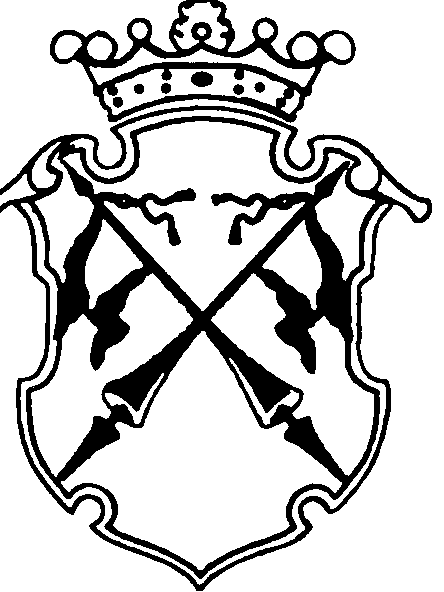 